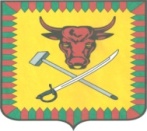      ПОСТАНОВЛЕНИЕ       администрации муниципального района    «Читинский район»от « 18 » апреля  2019г.		   				      	                  № 980       О внесении изменений в административный регламент по предоставлению муниципальной услуги «Предоставление информации о времени и месте театральных представлений, филармонических и эстрадных концертов и гастрольных мероприятий театров и филармоний, киносеансов, анонсы данных мероприятий», утвержденный постановлением администрации муниципального района «Читинский район» от 16.12.2018 года № 2762В соответствии с Федеральным законом от 27 июля 2010 года № 210-ФЗ «Об организации и представлении государственных и муниципальных услуг», постановлением администрации муниципального района «Читинский район» от 20 июня 2011 года № 999 «О порядке разработки и утверждения, а также проведения экспертизы проектов административных регламентов исполнения муниципальных функций (предоставления муниципальных услуг) муниципального района «Читинский район» администрация муниципального района «Читинский район» постановляет:1. Внести изменения в административный регламент по предоставлению муниципальной услуги «Предоставление информации о времени и месте театральных представлений, филармонических и эстрадных концертов и гастрольных мероприятий театров и филармоний, киносеансов, анонсы данных мероприятий».2. Настоящее распоряжение опубликовать на официальном сайте муниципального района «Читинский район» в информационно-телекоммуникационной сети «Интернет».Глава муниципального района«Читинский район»						                   В.А. ЗахаровУТВЕРЖДЕНПостановлением администрациимуниципального района «Читинский район»                                                                                     от «    » ___________ 2019 г. № АДМИНИСТРАТИВНЫЙ РЕГЛАМЕНТПО ПРЕДОСТАВЛЕНИЮ МУНИЦИПАЛЬНОЙ УСЛУГИ «ПРЕДОСТАВЛЕНИЕ ИНФОРМАЦИИ О ВРЕМЕНИ И МЕСТЕ ТЕАТРАЛЬНЫХ ПРЕДСТАВЛЕНИЙ, ФИЛАРМОНИЧЕСКИХ И ЭСТРАДНЫХ КОНЦЕРТОВ И ГАСТРОЛЬНЫХ МЕРОПРИЯТИЙ ТЕАТРОВ И ФИЛАРМОНИЙ, КИНОСЕАНСОВ, АНОНСЫ ДАННЫХ МЕРОПРИЯТИЙ»1.  ОБЩИЕ ПОЛОЖЕНИЯПредмет регулирования регламента1. Административный регламент (далее - регламент) предоставления муниципальной услуги «Предоставление информации о времени и месте театральных представлений, филармонических и эстрадных концертов и гастрольных мероприятий театров и филармоний, киносеансов, анонсы данных мероприятий» разработан в целях повышения качества предоставления и доступности муниципальной услуги, создания комфортных условий для получения муниципальной услуги.2. Настоящий регламент устанавливает стандарт, порядок, сроки и последовательность действий (административных процедур) при предоставлении информации о времени и месте театральных представлений, филармонических и эстрадных концертов и гастрольных мероприятий театров и филармоний, киносеансов, анонсы данных мероприятий» МБУК «РДК» муниципального района «Читинский район».Круг заявителей3. Получателями муниципальной услуги являются любые физические и юридические лица (в лице их уполномоченных представителей), в том числе:-российские, иностранные граждане и лица без гражданства;-организации и общественные объединения;-органы государственной власти, местного самоуправления.4. Отдельные категории получателей муниципальной услуги, их возраст определены уставом МБУК «РДК» муниципального района «Читинский район» в зависимости от функциональных особенностей учреждения, приоритетов деятельности, целей и задач учреждения.Требования к порядку информирования о предоставлениимуниципальной услуги5. Информация о порядке предоставления муниципальной услуги представляется:5.1. Посредством размещения в информационно-телекоммуникационной сети «Интернет»-на официальном сайте администрации муниципального района «Читинский район» (http://читинск.забайкальскийкрай.рф/) -в государственной информационной системе «Единый портал государственных и муниципальных услуг (функций)» (далее – Единый портал государственных и муниципальных услуг)  http://www.pgu.e-zab.ru  5.2. По запросам.Адрес места нахождения и почтовый адрес для направления обращений по вопросам предоставления муниципальной услуги: 672520 Забайкальский край Читинский район с.Засопка  Центральный квартал 16а МБУК «РДК» муниципального района «Читинский район». Справочные телефоны: (3022)28-40-41; (3022)28-40-42. Местонахождение Читинского филиала краевого государственного автономного учреждения «Многофункциональный центр предоставления государственных и муниципальных услуг Забайкальского края» (далее – Читинский филиал МФЦ): 672000 Забайкальский край г. Чита, ул. Генерала Белика, 12.5.4.Посредством размещения на информационных стендах, расположенных в помещении органа, предоставляющего муниципальную услугу, предназначенном для приема обращений и заявлений.График (режим) работы МБУК «РДК» муниципального района «Читинский район»:понедельник-четверг – 09:00-17:00;пятница – 09:00-16:00;перерыв – 12:00-13:00;выходные дни: суббота, воскресенье.В предпраздничные дни продолжительность времени работы МБУК «РДК» муниципального района «Читинский район» сокращается на 1 час.5.5. На информационных стендах размещается следующая информация:-извлечения из административного регламента;-извлечения из законодательных и иных нормативных правовых актов, содержащих нормы, непосредственно регулирующие предоставление муниципальной услуги;-образец заявления о предоставлении муниципальной услуги (приложение 2);-исчерпывающий перечень оснований для отказа в предоставлении муниципальной услуги;-график работы МБУК «РДК» муниципального района «Читинский район»;-график работы, адрес и телефоны Читинского филиала МФЦ;-адреса сайта, предоставляющего муниципальную услугу;-номера телефонов, по которым осуществляется информирование по вопросам предоставления муниципальной услуги.6. Размещение указанной информации организуют подразделения органа, предоставляющего муниципальную услугу, уполномоченные выдавать документы (копии финансово-лицевого счета, выписки из домовой книги, справок и иных документов)» (далее - подразделения, уполномоченные выдавать заключения).7. На сайте органа, предоставляющего муниципальную услугу, и Читинского филиала МФЦ размещается следующая информация:-извлечения из административного регламента;-образец заявления о предоставлении муниципальной услуги;-номера телефонов, по которым осуществляется информирование по вопросам предоставления услуги;-иная информация по вопросам предоставления муниципальной услуги.8. Основными требованиями к информированию заявителей являются:-достоверность и полнота предоставляемой информации;-четкость изложения информации;-удобство и доступность получения информации;-оперативность предоставления информации.9. Порядок получения информации по вопросам предоставления муниципальной услуги, в том числе о ходе предоставления муниципальной услуги:9.1. При информировании посредством средств телефонной связи должностные лица, осуществляющие предоставление муниципальной услуги, или специалист Читинского филиала МФЦ обязаны предоставить следующую информацию:сведения о нормативных правовых актах, регламентирующих вопросы предоставления муниципальной услуги;сведения о порядке предоставления муниципальной услуги;сведения о сроках предоставления муниципальной услуги;сведения о местонахождении помещения, предназначенного для приема обращений и заявлений;сведения об адресах сайта органа, предоставляющего муниципальную услугу;сведения о перечне оснований для отказа в предоставлении муниципальной услуги;сведения о ходе предоставления муниципальной услуги.По иным вопросам информация предоставляется только на основании соответствующего запроса.9.2. При информировании по запросам ответ на запрос выдается заявителю по месту подачи заявления в срок, не превышающий 30 календарных дней со дня регистрации такого запроса.2. СТАНДАРТ ПРЕДОСТАВЛЕНИЯ МУНИЦИПАЛЬНОЙ УСЛУГИ10. Наименование муниципальной услуги: «Предоставление информации о времени и месте театральных представлений, филармонических и эстрадных концертов и гастрольных мероприятий театров и филармонии, киносеансов, анонс данных мероприятий».11. Наименование органа местного самоуправления, предоставляющего  муниципальную услугу:Муниципальную услугу предоставляют:Муниципальное бюджетное учреждение культуры «Районный дом культуры» муниципального района «Читинский район» (далее – Исполнитель).В процессе предоставления муниципальной услуги Исполнитель осуществляет взаимодействие с органом местного самоуправления. Предоставление муниципальной услуги получателям муниципальной услуги осуществляется как непосредственно в помещениях Исполнителя, так и в режиме удаленного свободного доступа в информационно-телекоммуникационной сети «Интернет» посредством официального сайта администрации муниципального района «Читинский район», а также в Читинском филиале МФЦ.Описание результата предоставления муниципальной услуги12. Результатом предоставления муниципальной услуги является размещение на сайте Исполнителя информации о времени и месте театральных представлений, филармонических и эстрадных концертов и гастрольных мероприятий театров и филармоний, киносеансов, а также анонс данных мероприятий (далее – Информация).Срок предоставления муниципальной услуги13. Срок предоставления муниципальной услуги:Информация с момента размещения на сайтах находится в свободном доступе. Информация, в том числе репертуарные планы Исполнителя, размещается на сайте администрации муниципального района «Читинский район», а также в Читинском филиале МФЦ в электронном виде до 15 числа месяца, предшествующего месяцу, в котором должны состояться театральные представления, филармонические и эстрадные концерты и гастрольные мероприятия театров и филармонии, киносеансы, информация о которых предоставляется.В случае отмены или изменения времени, даты, места проведения, состава исполнителей и исполняемых произведений, изменения в репертуарный план на сайте Исполнителя вносятся в течение 24-х часов с момента принятия решения об изменениях. Перечень нормативных правовых актов, регулирующих  отношения, возникающие в связи с предоставлением муниципальной услуги14. Предоставление муниципальной услуги осуществляется в соответствии с нормативными правовыми актами:Конституцией Российской Федерации (принятой всенародным голосованием 12 декабря 1993 года) (с учетом поправок, внесенных Законами Российской Федерации о поправках к Конституции Российской Федерации от 30 декабря 2008 года 2008 № 6-ФКЗ, от 30 декабря 2008 года № 7-ФКЗ) («Российская газета», № 7, 21 января 2009 года);Гражданским кодексом Российской Федерации («Собрание законодательства РФ», 5 декабря 1994 года, № 32, ст.3301; («Собрание законодательства РФ», 29 января 1996 года, № 5, ст.410);Федеральным законом от 6 апреля 2011 года № 63-ФЗ «Об электронной подписи» («Российская газета», 8 апреля 2011 года, № 75);Федеральным законом от 27 июля 2010 года № 210-ФЗ «Об организации предоставления государственных и муниципальных услуг» («Российская газета», 30 июля 2010 года, № 168) (далее – Федеральный закон № 210-ФЗ);Федеральным законом от 9 февраля 2009 года № 8-ФЗ «Об обеспечении доступа к информации о деятельности государственных органов и органов местного самоуправления» («Российская газета», 13 февраля 2009 года, № 25);Федеральным законом от 27 июля 2006 года № 152-ФЗ «О персональных данных» («Российская газета», 29 июля 2006 года, № 165);Федеральным законом от 27 июля 2006 года № 149-ФЗ «Об информации, информационных технологиях и о защите информации» («Российская газета», 29 июля 2006 года, № 165);Федеральным законом от 2 мая 2006 года № 59-ФЗ «О порядке рассмотрения обращений граждан Российской Федерации» («Российская газета», 5 мая 2006 года, № 95);Федеральным законом от 6 октября 2003 года № 131-ФЗ «Об общих принципах организации местного самоуправления в Российской Федерации» («Собрание законодательства РФ», 6 октября 2003 года, № 40, ст.3822);Законом Российской Федерации от 07 февраля 1992 года № 2300-1 «О защите прав потребителей» («Российская газета», 16.01.1996,   № 8);постановлением Правительства Российской Федерации от 24 октября 2011 года № 860 «Об утверждении Правил взимания платы за предоставление информации о деятельности государственных органов и органов местного самоуправления» («Российская газета», 28 октября 2011 года, № 243);постановлением Правительства Российской Федерации от 24 октября 2011 года № 861 «О федеральных государственных информационных системах, обеспечивающих предоставление в электронной форме государственных и муниципальных услуг (осуществление функций)» («Собрание законодательства РФ», 31 октября 2011 года, № 44, ст.6274);постановлением Правительства Российской Федерации от 7 июля 2011 года № 553 «О порядке оформления и представления заявлений и иных документов, необходимых для предоставления государственных и (или) муниципальных услуг, в форме электронных документов» («Собрание законодательства РФ», 18 июля 2011 года, № 29, ст.4479);Уставом МБУК «Районный дом культуры», утвержденным постановлением администрации муниципального района «Читинский район» от 14.01.2014 г. №14.Исчерпывающий перечень документов, необходимых в соответствии с нормативными правовыми актами для предоставления муниципальной, которые являются необходимыми и обязательными для предоставления муниципальной и подлежащих представлению заявителем, способы их получения заявителем, порядок их представления15. Перечень документов, необходимых для получения муниципальной услуги в помещениях Исполнителя: для получения муниципальной услуги необходим запрос заявителя, оформленный по форме согласно приложению № 2 к настоящему административному регламенту.Для получения муниципальной услуги с помощью сайта не требуется предоставления документов.16. Предоставление муниципальной услуги осуществляется без взаимодействия с иными государственными органами, органами местного самоуправления и иными органами, организациями, участвующими в предоставлении муниципальной услуги.Исчерпывающий перечень оснований для отказа в приеме документов, необходимых для предоставления муниципальной услуги17. Перечень оснований для отказа в приеме документов, необходимых для предоставления муниципальной  услуги: отсутствует.Исчерпывающий перечень оснований для приостановления или отказа в предоставлении муниципальной услуг18. Перечень оснований для отказа в предоставлении муниципальной услуги в помещении Исполнителя:18.1. Основанием для отказа в предоставлении муниципальной услуги является наличие случаев, предусмотренных статьей 11 Федерального закона от 2 мая 2006 года № 59-ФЗ «О порядке рассмотрения обращений граждан Российской Федерации.Перечень услуг, которые являются необходимыми и обязательными для предоставления муниципальной услуги19. Действующим законодательством не предусмотрена необходимость услуг, которые являются обязательными для предоставления данной муниципальной услуги.Порядок, размер и основания взимания государственной пошлины или иной платы, взимаемой за предоставление муниципальной услуги20. За предоставление муниципальной услуги государственная пошлина или иная плата не взимается.Максимальный срок ожидания в очереди при подаче запроса о предоставлении муниципальной услуги, услуги, предоставляемой организацией, участвующей в предоставлении муниципальной услуги, и при получении результата предоставления таких услуг21. Максимальное время ожидания в очереди при подаче и получении документов заявителями не должно превышать 15 минутСрок и порядок регистрации запроса заявителя о предоставлении муниципальной услуги, в том числе в электронной форме22. Заявление, поступившее Исполнителю по почте или полученное при личном обращении заявителя, регистрируется должностным лицом подразделения, ответственного за делопроизводство, в день его поступления.23. Порядок приема и регистрации заявлений и документов устанавливается муниципальными актами, определяющими правила документооборота в органах местного самоуправления, в том числе в автоматическом режиме.Требования к помещениям, в которых предоставляются муниципальная услуга, к месту ожидания и приема заявителей, размещению и оформлению визуальной, текстовой и мультимедийной информации о порядке предоставления таких услуг24. Прием граждан осуществляется в специально выделенных для предоставления муниципальных услуг помещениях.25. Помещения содержат места для ожидания, приема и информирования граждан, оборудуются в соответствии с санитарными правилами и нормами, с соблюдением необходимых мер пожарной безопасности. У входа в каждое помещение размещается табличка с наименованием помещения (зал ожидания, приема/выдачи документов и т.д.).Входы в помещения образовательных организаций, органов местного самоуправления муниципальных районов и городских округов оборудуются пандусами, расширенными проходами, позволяющими обеспечить беспрепятственный доступ инвалидов, включая инвалидов-колясочников.26. Места ожидания и приема заявителей должны быть оборудованы стульями или кресельными секциями, соответствовать комфортным условиям для ожидания заявителей, в том числе необходимым наличием доступных мест общего пользования (туалет, гардероб) и оптимальным условиям работы специалистов Исполнителя. Количество мест ожидания определяется исходя из фактической нагрузки и возможности для их размещения в здании, но не может составлять менее _____ мест. В местах ожидания имеются средства для оказания первой помощи и доступные места общего пользования.27. Все места предоставления муниципальной услуги оборудуются противопожарной системой и средствами пожаротушения. Вход и выход из помещения оборудуются соответствующими указателями.28. Рабочие места должностных лиц, ответственных за предоставление муниципальной услуги, должны быть оборудованы персональными компьютерами с возможностью доступа к информационно-телекоммуникационной сети Интернет, необходимым информационным базам данных, печатающими устройствами, копировальной техникой, средствами телефонной связи.Должностные лица, ответственные за предоставление муниципальной услуги, обязаны иметь личные нагрудные идентификационные карточки (бейджи) с указанием фамилии, имени, отчества и должности либо таблички аналогичного содержания на рабочих местах. Место для приема заявителей оборудуется стульями, столом для написания и размещения заявлений, других документов.29. Места информирования, предназначенные для ознакомления заявителей с информационными материалами, оборудуются:- информационными стендами, на которых размещается текстовая информация, в том числе с образцами заполнения документов и канцелярскими принадлежностями;- стульями и столами для оформления документов.30. К информационным стендам должна быть обеспечена возможность свободного доступа граждан.31. При возможности около здания, где располагается Исполнитель, организуются парковочные места для автотранспорта. Доступ заявителей к парковочным местам является бесплатным.На стоянке (остановке) автотранспортных средств выделяется не менее 10 процентов мест (но не менее одного места) для парковки специальных автотранспортных средств инвалидов, которые не должны занимать иные транспортные средства. Инвалиды пользуются местами для парковки специальных автотранспортных средств бесплатно.32. Исполнитель должен быть оснащен рабочими местами с доступом к автоматизированным информационным системам обеспечивающим:32.1. регистрацию и обработку запроса, направленного посредством государственной информационной системы «Единый портал государственных и муниципальных услуг»;32.2. формирование межведомственных запросов в государственные органы, органы местного самоуправления и (или) подведомственные государственным органам и органам местного самоуправления организации, участвующие в предоставлении муниципальной услуги;32.3. ведение и хранение дела заявителя в электронной форме;32.4.предоставление по запросу заявителя сведений о ходе предоставления муниципальной услуги;32.5.предоставление сведений по межведомственному запросу государственных органов, органов местного самоуправления и (или) подведомственных государственным органам и органам местного самоуправления организаций, участвующие в предоставлении государственных или муниципальных услуг.Показатели доступности и качества муниципальной услуги33. Показатели доступности и качества муниципальной услугиПоказателями доступности и качества муниципальной услуги являются:-открытость информации о муниципальной услуге;-своевременность предоставления муниципальной услуги;-точное соблюдение требований законодательства и Административного регламента при предоставлении муниципальной услуги;-компетентность специалистов Исполнителя в вопросах предоставления муниципальной услуги;-вежливость и корректность специалистов Исполнителя;-комфортность ожидания и получения муниципальной услуги;-отсутствие жалоб со стороны заявителей на нарушение требований стандарта предоставления муниципальной услуги.Иные требования, в том числе учитывающие особенности предоставлениямуниципальной услуги в многофункциональных центрах предоставлениягосударственных и муниципальных услуг и особенностипредоставления муниципальной услуги в электронной форме34. Иные требования к предоставлению муниципальной услуги:обеспечение возможности получения заявителями информации о предоставляемой муниципальной услуге на официальном сайте администрации муниципального района «Читинский район», Читинского филиала МФЦ и Едином портале государственных и муниципальных услуг;обеспечение возможности для заявителей осуществлять с использованием официального сайта Исполнителя администрации муниципального района «Читинский район» и Единого портала государственных и муниципальных услуг мониторинг хода предоставления муниципальной услуги;обеспечение возможности обращения за получением муниципальной услуги в любой многофункциональный центр, расположенный на территории Забайкальского края, вне зависимости от места регистрации (места проживания) заявителя;обеспечение возможности получения муниципальной услуги в полном объеме в Читинском филиале МФЦ. 35. Взаимодействие Исполнителя с государственными органами, органами местного самоуправления и (или) подведомственными государственным органам и органам местного самоуправления организациями, участвующими в предоставлении государственных или муниципальных услуг, или органами, предоставляющими услуги, через многофункциональный центр предоставления государственных и муниципальных услуг без участия заявителя осуществляется в соответствии с нормативными правовыми актами и соглашениями о взаимодействии.3. СОСТАВ, ПОСЛЕДОВАТЕЛЬНОСТЬ И СРОКИ ВЫПОЛНЕНИЯ АДМИНИСТРАТИВНЫХ ПРОЦЕДУР, ТРЕБОВАНИЯ К ПОРЯДКУ ИХ ВЫПОЛНЕНИЯ36. Основанием для предоставления муниципальной услуги является  запрос получателя муниципальной услуги Исполнителю или в Читинский филиал МФЦ.37. Административные процедуры по предоставлению  муниципальной услуги включают в себя:37.1. регистрацию заявления о предоставлении муниципальной услуги;37.2. консультирование специалистами Исполнителя, ответственными за предоставление муниципальной услуги или специалиста Читинского филиала МФЦ, получателя муниципальной услуги по получению информации в информационно-телекоммуникационной сети «Интернет»;37.3. предоставление получателю информации о времени и месте театральных представлений, филармонических и эстрадных концертов и гастрольных мероприятий театров и филармоний, киносеансов, анонсы данных мероприятий.  Процесс предоставления муниципальной услуги отражен в блок-схеме, которая приведена в Приложении № 1 к настоящему административному регламенту.Регистрация заявления о предоставлении муниципальной услуги38. Основанием для муниципальной услуги является запрос получателя муниципальной услуги.Поступивший запрос о предоставлении муниципальной услуги регистрируется в журнале входящей корреспонденции.39.Регистрация запроса получателя муниципальной услуги  осуществляется ответственным специалистом за ведение делопроизводства. Время регистрации (перерегистрации) одного получателя муниципальной услуги составляет 10 минут. При наличии оснований для отказа в предоставлении муниципальной услуге, указанных в пункте 19 настоящего административного регламента, ответственный специалист направляет заявителю уведомление об отказе в предоставлении муниципальной услуги, в срок, не превышающий 30 дней с момента подачи запроса о предоставлении муниципальной услуги.40. Результаты административной процедуры является прием, регистрация заявления, направление уведомления заявителю об отказе в предоставлении муниципальной услуге.Консультирование специалистами Исполнителя, ответственными за предоставление муниципальной услуги, получателя муниципальной услуги по получению информации в информационно-телекоммуникационной сети «Интернет»41. Основанием для административной процедуры является обращение получателя муниципальной услуги к специалисту Исполнителя, ответственному за исполнение муниципальной услуги, или специалисту Читинского филиала МФЦ за разъяснением порядка доступа к информации в информационно-телекоммуникационной сети «Интернет».42. Специалист Исполнителя, ответственный за предоставление муниципальной услуги, или специалист Читинского филиала МФЦ в вежливой и корректной форме консультирует получателя муниципальной услуги по доступу к информации в информационно-телекоммуникационной сети «Интернет», методике самостоятельного поиска информации. Максимальное время консультирования специалистом Исполнителя получателя муниципальной услуги – 6 минут.Предоставление получателю информации о времени и месте театральных представлений, филармонических и эстрадных концертов и гастрольных мероприятий театров и филармоний, киносеансов, анонсы данных мероприятий43. Предоставление информации получателю включает в себя:43.1. Подготовка ответа заявителю при письменном обращении;43.2.Предоставление информации заявителю при личном обращении или обращении при помощи электронной почты.44.Информация, предоставляемая заявителю должна содержать: наименование, жанр, дата, время и место проведения мероприятия или события, его продолжительность, стоимость билетов,  возрастные ограничения для зрителей (если они рекомендованы Учреждением).45.В анонсе событий и мероприятий, помимо информации, соответствующей репертуарному плану, содержатся сведения о произведениях, авторах, исполнителях, рекомендуемой Исполнителем социальной и возрастной категории зрителей, иная существенная для заинтересованных лиц информация о театральных представлениях, филармонических и эстрадных концертах, гастрольных мероприятиях театров и филармонии, киносеансах.46. Информация о времени и месте театральных представлений, филармонических и эстрадных концертов и гастрольных мероприятий театров и филармонии, киносеансов включает в себя репертуарные планы Исполнителя и анонс событий и мероприятий, которые должны состояться в течение месяца, на который составлен репертуарный план Исполнителя и дается анонс этих событий и мероприятий.47. Сотрудник, ответственный за предоставление муниципальной услуги, направляет утвержденный репертуарный план и согласованный анонс предстоящих событий и мероприятий в Комитет культуры администрации муниципального района «Читинский район», а также в Читинский филиал МФЦ для размещения на сайте администрации муниципального района «Читинский район» и Читинского филиала МФЦ в срок, установленный приказом руководителя Исполнителя.48. В случае отмены или изменения времени, даты, места проведения, состава исполнителей и исполняемых произведений или мероприятий, Исполнитель обязан в течение 24-х часов с момента принятия решения об изменении разместить эту информацию на своём сайте.49. Результатом административной процедуры является получение пользователем муниципальной услуги информации о времени и месте театральных представлений, филармонических и эстрадных концертов и гастрольных мероприятий театров и филармоний, киносеансов, анонсы данных мероприятий. 4. ФОРМЫ КОНТРОЛЯ ЗА ИСПОЛНЕНИЕМ АДМИНИСТРАТИВНОГО РЕГЛАМЕНТАПорядок осуществления текущего контроля за соблюдениеми исполнением ответственными должностными лицами положенийАдминистративного регламента и иных нормативных правовых актов,устанавливающих требования к предоставлению муниципальной услуги,а также принятием ими решений50. Текущий контроль за соблюдением последовательности действий, определенных административными процедурами при предоставлении муниципальной услуги, и принятием решений ответственными должностными лицами осуществляется непрерывно руководителем администрации муниципального района «Читинский район», его заместителем, курирующим соответствующее направление деятельности, руководителем Исполнителя.51. Периодичность осуществления текущего контроля устанавливается руководителем администрации муниципального района «Читинский район».Порядок и периодичность осуществления плановых и внеплановыхпроверок полноты и качества предоставления муниципальной услуги,в том числе порядок и формы контроля за полнотой и качествомпредоставления муниципальной услуги52. Контроль за полнотой и качеством предоставления Исполнителем муниципальной услуги включает в себя проведение плановых и внеплановых проверок, выявление и устранение нарушений прав заявителей, порядка и сроков предоставления муниципальной услуги, рассмотрение, принятие решений и подготовку ответов на обращения заинтересованных лиц, содержащих жалобы (претензии) на действия (бездействие) должностных лиц.Проверки проводятся с целью выявления и устранения нарушений прав заявителей и привлечения виновных лиц к ответственности. Результаты проверок отражаются отдельной справкой или актом.53. Порядок и периодичность проведения плановых проверок выполнения Исполнителем положений Административного регламента и иных нормативных правовых актов, устанавливающих требования к предоставлению муниципальной услуги, осуществляются в соответствии с планом работы администрации муниципального района «Читинский район» на текущий год; внеплановые проверки проводятся при выявлении нарушений по предоставлению муниципальной услуги или по конкретному обращению заявителя.54. Проверки полноты и качества предоставления муниципальной услуги осуществляются на основании индивидуальных правовых актов администрации муниципального района «Читинский район».55. Решение об осуществлении плановых и внеплановых проверок полноты и качества предоставления муниципальной услуги принимается руководителем администрации муниципального района «Читинский район».56. Плановые и внеплановые проверки полноты и качества предоставления муниципальной услуги осуществляются Комитетом культуры администрации муниципального района «Читинский район», ответственным за организацию работы по рассмотрению обращений граждан, и уполномоченными должностными лицами на основании соответствующих нормативных правовых актов (далее – уполномоченный орган), в ходе проведения которых запрашиваются в соответствующих структурных подразделениях Исполнителя необходимые документы, и по результатам проверок составляются акты с указанием выявленных нарушений.57. Исполнитель в течение трех рабочих дней с момента поступления соответствующего запроса о проведении проверки направляет в уполномоченный орган затребованные документы и копии документов, выданных по результатам предоставления муниципальной услуги.58. По окончании проверки представленные документы уполномоченный орган в течение 30 дней возвращает Исполнителю.Ответственность должностных лиц за решения и действия(бездействие), принимаемые (осуществляемые) имив ходе предоставления муниципальной услуги59. Ответственность должностных лиц определяется в соответствии с действующим законодательством. По результатам проведенных проверок в случае выявления нарушений прав заявителей, порядка и сроков предоставления муниципальной услуги виновные лица привлекаются к ответственности в порядке, установленном законодательством Российской Федерации.60. Персональная ответственность должностных лиц за несоблюдение порядка осуществления административных процедур в ходе предоставления муниципальной услуги закрепляется в их должностных регламентах (должностных инструкциях).Требования к порядку и формам контроля за предоставлениеммуниципальной услуги, в том числе со стороны граждан,их объединений и организаций61. Заявители могут сообщить о нарушении своих прав и законных интересов, противоправных решениях, действиях или бездействии должностных лиц, нарушении положений Административного регламента, некорректном поведении или нарушении служебной этики.62. Контроль за предоставлением муниципальной услуги со стороны граждан, их объединений и организаций осуществляется с использованием соответствующей информации, размещенной на официальном сайте администрации муниципального района «Читинский район», а также в порядке и формах, установленных законодательством Российской Федерации.________________________ДОСУДЕБНЫЙ (ВНЕСУДЕБНЫЙ) ПОРЯДОК ОБЖАЛОВАНИЯ РЕШЕНИЙ И ДЕЙСТВИЙ (БЕЗДЕЙСТВИЙ) ИСПОЛНИТЕЛЯ, А ТАКЖЕ ЕГО ДОЛЖНОСТНЫХ ЛИЦИнформация для заявителя о его праве подать жалобуна решение и (или) действие (бездействие) Исполнителяи (или) его должностных лиц, муниципальных служащихпри предоставлении муниципальной услуги (далее – жалоба)63. В соответствии со статьями 11.1, 11.2 Федерального закона № 210-ФЗ заявитель вправе обжаловать решение и (или) действие (бездействие) Исполнителя, а также специалистов Исполнителя, ответственных за осуществление административных процедур, связанных с предоставлением муниципальной услуги.Предмет жалобы64. Заявитель может обратиться с жалобой, в том числе в следующих случаях:нарушение срока регистрации запроса заявителя о предоставлении муниципальной услуги;нарушение срока предоставления муниципальной услуги;требование у заявителя документов, не предусмотренных Административным регламентом, а также нормативными правовыми актами Российской Федерации, нормативными правовыми актами Забайкальского края, муниципальными правовыми актами администрации муниципального района Читинский район» для предоставления муниципальной услуги;отказ в приеме документов, представление которых предусмотрено нормативными правовыми актами Российской Федерации, нормативными правовыми актами Забайкальского края, муниципальными правовыми актами администрации муниципального района Читинский район» для предоставления муниципальной услуги, у заявителя;Отказ в предоставлении муниципальной услуги, если основания отказа не предусмотрены федеральными законами и принятыми в соответствии с ними иными нормативными правовыми актами Российской Федерации, нормативными правовыми актами Забайкальского края, муниципальными правовыми актами администрации муниципального района Читинский район»;затребование с заявителя при предоставлении муниципальной услуги платы, не предусмотренной нормативными правовыми актами Российской Федерации, нормативными правовыми актами Забайкальского края, муниципальными правовыми актами администрации муниципального района «Читинский район»;отказ Исполнителя, его должностного лица в исправлении допущенных опечаток и ошибок в выданных в результате предоставления муниципальной услуги документах либо нарушение установленного срока таких исправлений.Органы местного самоуправления и уполномоченныена рассмотрение жалобы должностные лица, которымможет быть направлена жалоба65. Жалоба может быть направлена следующим органам и должностным лицам:руководителю Исполнителя;заместителю руководителя администрации муниципального района «Читинский район», курирующему соответствующее направление деятельности;руководителю администрации муниципального района «Читинский район».66. Рассмотрение жалобы не может быть поручено лицу, чьи решения и (или) действия (бездействие) обжалуются.Жалоба на решения, принятые руководителем Исполнителя подаются в вышестоящий орган либо в случае его отсутствия рассматриваются непосредственно руководителем Исполнителя.67. Должностное лицо, уполномоченное на рассмотрение жалобы, обязано:обеспечить объективное, всестороннее и своевременное рассмотрение жалобы, при желании заявителя – с участием заявителя или его представителя;по результатам рассмотрения жалобы принять меры, направленные на восстановление или защиту нарушенных прав, свобод и законных интересов заявителя, дать письменный ответ по существу поставленных в жалобе вопросов.Порядок подачи и рассмотрения жалобы68. Жалоба подается в письменной форме на бумажном носителе Исполнителю.69. Жалоба может быть направлена:по почте (в адрес руководителя Исполнителя по адресу: 672520 Забайкальский край Читинский район с. Засопка  Центральный квартал 16а МБУК «РДК» муниципального района) «Читинский район»в адрес заместителя руководителя администрации муниципального района «Читинский район», курирующего соответствующее направление деятельности, по адресу: 672002 Забайкальский край г.Чита, ул.Ленина 157в адрес руководителя администрации муниципального района «Читинский район», по адресу: 672002 Забайкальский край г.Чита, ул.Ленина 157;через многофункциональный центр по адресу: 672000 Забайкальский край г. Чита, ул. Генерала Белика, 12;с использованием официального сайта Исполнителя в информационно-телекоммуникационной сети «Интернет»: http://читинск.забайкальскийкрай.рф/с использованием Единого портала государственных и муниципальных услуг в информационно-телекоммуникационной сети «Интернет»: http://www.pgu.e-zab.ru;а также может быть принята при личном приеме заявителя.70. Жалоба должна содержать:наименование Исполнителя, фамилию, имя, отчество (последнее – при наличии) его должностного лица, либо муниципального служащего, решения и действия (бездействие) которых обжалуются;фамилию, имя, отчество (последнее – при наличии), сведения о месте жительства заявителя – физического лица либо наименование, сведения о месте нахождения заявителя – юридического лица, а также номер (номера) контактного телефона, почтовый адрес, по которыму должен быть направлен ответ заявителю;сведения об обжалуемых решениях и действиях (бездействии) Исполнителя, его должностного лица, либо муниципального служащего;доводы, на основании которых заявитель не согласен с решением и действием (бездействием) Исполнителя, его должностного лица, либо муниципального служащего.Заявителем могут быть представлены документы (при наличии), подтверждающие доводы заявителя, либо их копии.Сроки рассмотрения жалобы71. Жалоба, поступившая Исполнителю, подлежит регистрации не позднее следующего рабочего дня со дня ее поступления.72. Жалоба, поступившая Исполнителю, подлежит рассмотрению должностным лицом, наделенным полномочиями по рассмотрению жалоб, в течение пятнадцати рабочих дней со дня ее регистрации, а в случае обжалования отказа Исполнителя в приеме документов у заявителя либо в исправлении допущенных опечаток и ошибок или в случае обжалования нарушения установленного срока таких исправлений – в течение пяти рабочих дней со дня ее регистрации.73. В случае установления в ходе или по результатам рассмотрения жалобы признаков состава административного правонарушения или преступления должностное лицо, наделенное полномочиями по рассмотрению жалоб, незамедлительно направляет имеющиеся материалы в органы следствия (дознания) в соответствии с правилами подследственности, установленной статьей 151 Уголовно-процессуального кодекса Российской Федерации, или в органы прокуратуры.Перечень оснований для приостановления рассмотрения жалобыв случае, если возможность приостановления предусмотреназаконодательством Российской Федерации74. Основания для приостановления рассмотрения жалобы отсутствуют.Результат рассмотрения жалобы75. Результатом досудебного (внесудебного) обжалования является принятие необходимых мер и (или) применение установленных действующим законодательством мер ответственности к сотруднику, ответственному за действие (бездействие) и решение, принятое (осуществляемое) в ходе предоставления муниципальной услуги, и направление письменного ответа заявителю.76. По результатам рассмотрения жалобы Исполнитель принимает одно из следующих решений:удовлетворяет жалобу, в том числе в форме отмены принятого решения, исправления допущенных Исполнителем опечаток и ошибок в выданных в результате предоставления муниципальной услуги документах, возврата заявителю денежных средств, взимание которых не предусмотрено нормативными правовыми актами Российской Федерации, нормативными правовыми актами Забайкальского края, муниципальными правовыми актами муниципального района «Читинский район», а также в иных формах;отказывает в удовлетворении жалобы.77. При удовлетворении жалобы уполномоченный на ее рассмотрение орган принимает исчерпывающие меры по устранению выявленных нарушений, в том числе по выдаче заявителю результата государственной услуги, не позднее пяти рабочих дней со дня принятия решения, если иное не установлено законодательством Российской Федерации.78. Уполномоченный на рассмотрение жалобы орган отказывает в удовлетворении жалобы в следующих случаях:наличие вступившего в законную силу решения суда, арбитражного суда по жалобе о том же предмете и по тем же основаниям;подача жалобы лицом, полномочия которого не подтверждены в порядке, установленном законодательством Российской Федерации;наличие решения по жалобе, принятого ранее в соответствии с требованиями законодательства в отношении того же заявителя и по тому же предмету жалобы.79. Уполномоченный на рассмотрение жалобы орган вправе оставить жалобу без ответа в следующих случаях:наличие в жалобе нецензурных либо оскорбительных выражений, угроз жизни, здоровью и имуществу должностного лица, а также членов его семьи;отсутствие возможности прочитать какую-либо часть текста жалобы, фамилию, имя, отчество (при наличии) и (или) почтовый адрес заявителя, указанные в жалобе.Порядок информирования заявителя о результатах рассмотрения жалобы80. Не позднее дня, следующего за днем принятия решения, указанного в подпункте 78 настоящего административного регламента, заявителю в письменной форме направляется мотивированный ответ о результатах рассмотрения жалобы.81. В ответе по результатам рассмотрения жалобы указываются:наименование уполномоченного органа, рассмотревшего жалобу (Исполнителя), должность, фамилия, имя, отчество (при наличии) его должностного лица, принявшего решение по жалобе;номер, дата, место принятия решения, включая сведения о должностном лице, решение или действие (бездействие) которого обжалуется;фамилия, имя, отчество (при наличии) или наименование заявителя;основания для принятия решения по жалобе;принятое по жалобе решение;в случае, если жалоба признана обоснованной, – сроки устранения выявленных нарушений, в том числе срок предоставления результата государственной услуги;сведения о порядке обжалования принятого по жалобе решения.82. Ответ по результатам рассмотрения жалобы подписывается уполномоченным на рассмотрение жалобы должностным лицом Исполнителя.Порядок обжалования решения по жалобе83. В случае если заявитель не удовлетворен решением, принятым в ходе рассмотрения жалобы, или непринятия по ней решения, то заявитель вправе обратиться с жалобой лицам, указанным в подпункте 67 настоящего административного регламента.Право заявителя на получение информации и документов,необходимых для обоснования и рассмотрения жалобы84. Заявитель имеет право по письменному заявлению, в том числе поданному в электронном виде, на получение исчерпывающей информации и документов, необходимых для обоснования и рассмотрения жалобы.Способы информирования заявителей о порядкеподачи и рассмотрения жалобы85. Информация о порядке подачи и рассмотрения жалобы размещается на официальном сайте Исполнителя http://читинск.забайкальскийкрай.рф/ Едином портале государственных и муниципальных услуг в информационно-телекоммуникационной сети «Интернет», а также может быть сообщена заявителю специалистами Исполнителя при личном контакте с использованием почтовой, телефонной связи, посредством электронной почты._________________________Приложение № 2 к Административному регламенту по предоставлению муниципальной услуги «Предоставление информации о времени и месте театральных представлений, филармонических и эстрадных концертов и гастрольных мероприятий театров и филармонии, киносеансов, анонс данных мероприятий»Руководителю (указывается наименование органа местного самоуправления или учреждения, предоставляющего муниципальную услуг)От Ф.И.О. (указывается адрес проживания)ЗаявлениеПрошу Вас предоставить мне информацию о (указывается характер необходимой информации: времени и месте театральных представлений, филармонических и эстрадных концертов и гастрольных мероприятий театров и филармонии, киносеансов, анонс данных.Я согласен (согласна) на обработку моих персональных данных, содержащихся в заявлении.Решение об отказе в предоставлении муниципальной услуги прошу (нужное подчеркнуть):вручить лично,направить по месту фактического проживания (места нахождения) в форме документа на бумажном носителе,Подпись______________________                     ____________________________________(расшифровка подписи)Дата «___»__________ 201__ годЗаявление принято:__________________________________________________________________(Ф.И.О. должностного лица, уполномоченного на прием заявления)Подпись______________________                     ____________________________________(расшифровка подписи) ».